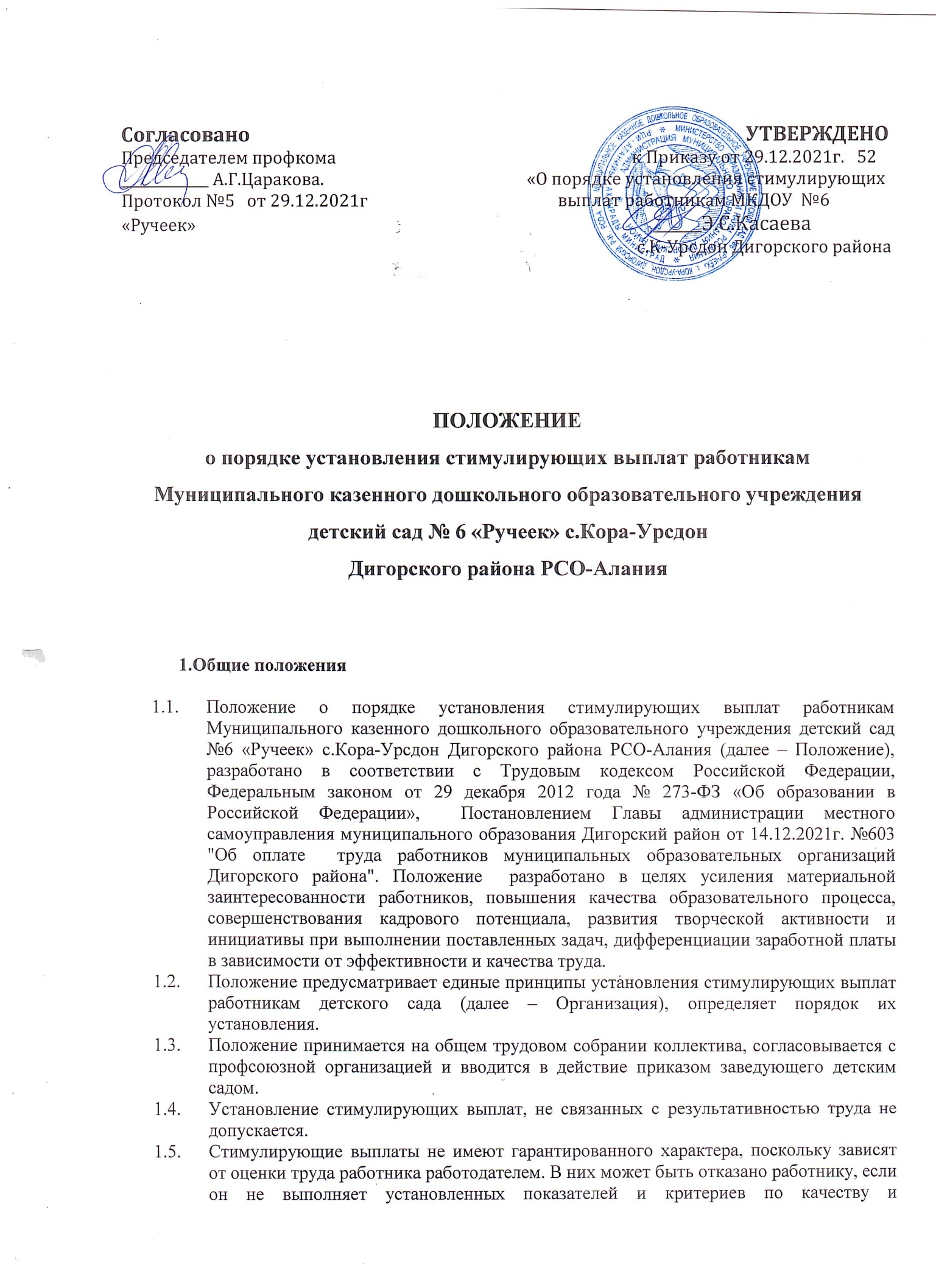 1.Общие положенияПоложение о порядке установления стимулирующих выплат работникам Муниципального казенного дошкольного образовательного учреждения детский сад №6 «Ручеек» с.Кора-Урсдон Дигорского района РСО-Алания (далее – Положение), разработано в соответствии с Трудовым кодексом Российской Федерации, Федеральным законом от 29 декабря 2012 года № 273-ФЗ «Об образовании в Российской Федерации»,  Постановлением Главы администрации местного самоуправления муниципального образования Дигорский район от 14.12.2021г. №603 "Об оплате  труда работников муниципальных образовательных организаций Дигорского района". Положение  разработано в целях усиления материальной заинтересованности работников, повышения качества образовательного процесса, совершенствования кадрового потенциала, развития творческой активности и инициативы при выполнении поставленных задач, дифференциации заработной платы в зависимости от эффективности и качества труда.Положение предусматривает единые принципы установления стимулирующих выплат работникам детского сада (далее – Организация), определяет порядок их установления.Положение принимается на общем трудовом собрании коллектива, согласовывается с профсоюзной организацией и вводится в действие приказом заведующего детским садом.Установление стимулирующих выплат, не связанных с результативностью труда не допускается.Стимулирующие выплаты не имеют гарантированного характера, поскольку зависят от оценки труда работника работодателем. В них может быть отказано работнику, если он не выполняет установленных показателей и критериев по качеству и результативности работы. Размеры стимулирующих выплат зависят также от наличия средств фонда оплаты труда.Порядок установления стимулирующих выплатОснованием рассмотрения результатов деятельности  работников для установления стимулирующих выплат является его личное обращение (заявление).Распределение стимулирующих выплат осуществляется по итогам каждого полугодия.Система оценки деятельности работников основывается на следующих принципах:открытости процедуры оцениванияединство подходов, критериев, процедур оцениванияобъективности и достоверности информации о деятельности работниковсоблюдения морально - этических норм при проведении оценочных процедур.Стимулирование работников осуществляется с учетом выполнения критериев.Работник, претендующий на установление стимулирующих выплат (далее - Претендент), осуществляет самоанализ профессиональной деятельности в соответствии с  критериями оценки деятельности работников (приложение).Для установления работникам стимулирующих выплат создается комиссия по распределению стимулирующих выплат (далее – Комиссия), утверждаемая приказом руководителя Организации. Комиссия является коллегиальным органом, действующим в соответствии с Положением о комиссии по распределению стимулирующих выплат.Основными задачами Комиссии являются:Оценка результатов деятельности работников в соответствии с критериями и материалами самоанализа;Подготовка и утверждение протокола заседания Комиссии о назначении стимулирующих выплат.Состав Комиссии утверждается приказом заведующего МКДОУ.В состав Комиссии входят:Старший воспитатель;Председатель ППО;Члены коллектива.Комиссия осуществляет мониторинг и оценку качества работы Претендента.Комиссия принимает решение об установлении стимулирующих выплат открытым голосованием при условии присутствия не менее половины членов состава. Принятое решение оформляется протоколом.Комиссия предоставляет протокол заседаний и аналитическую информацию о показателях деятельности работников Организаций для согласования руководителю МКДОУ.3.Порядок определения размера и расчета стимулирующих выплат3.1   Расчет размеров стимулирующих выплат производится  два раза в год.3.2. Размер стимулирующих выплат каждому претенденту за определенный      период определяется следующим образом:          производится подсчет баллов, накопленных Претендентом в процессе мониторинга профессиональной деятельности за прошедший период:	 суммируются баллы, полученные всеми Претендентами (общая сумма баллов);          общая сумма фонда стимулирования работников делится на общую сумму баллов, в результате получается денежный эквивалент (в рублях) одного балла;	 денежный эквивалент умножается на сумму баллов Претендента, и определяется размер стимулирующих выплат  Претенденту.4.Лишение стимулирующих выплат. 4.1. Претендовать на стимулирующие выплаты не могут работники: 	   имеющие дисциплинарные взыскания 4.2. Стимулирующие выплаты могут быть уменьшены или сняты с  работника   в случае ухудшения качества и результативности профессиональной     деятельности;получения дисциплинарного взыскания;невыполнения должностных инструкций.Решение о лишении и уменьшений стимулирующих выплат устанавливается приказом руководителя  Организации на основании письменного аргументированного документа (служебная записка, обоснованная жалоба), предоставленного старшим воспитателем, медицинской сестрой.Заключительные положения5.1.Все стимулирующие выплаты производятся в пределах установленного         фонда оплаты труда в МКДОУ и рассчитываются главным бухгалтером.5.2.При отсутствии или ограниченности (недостаточность) финансовых средств         и других стимулирующих выплат приостанавливается. 